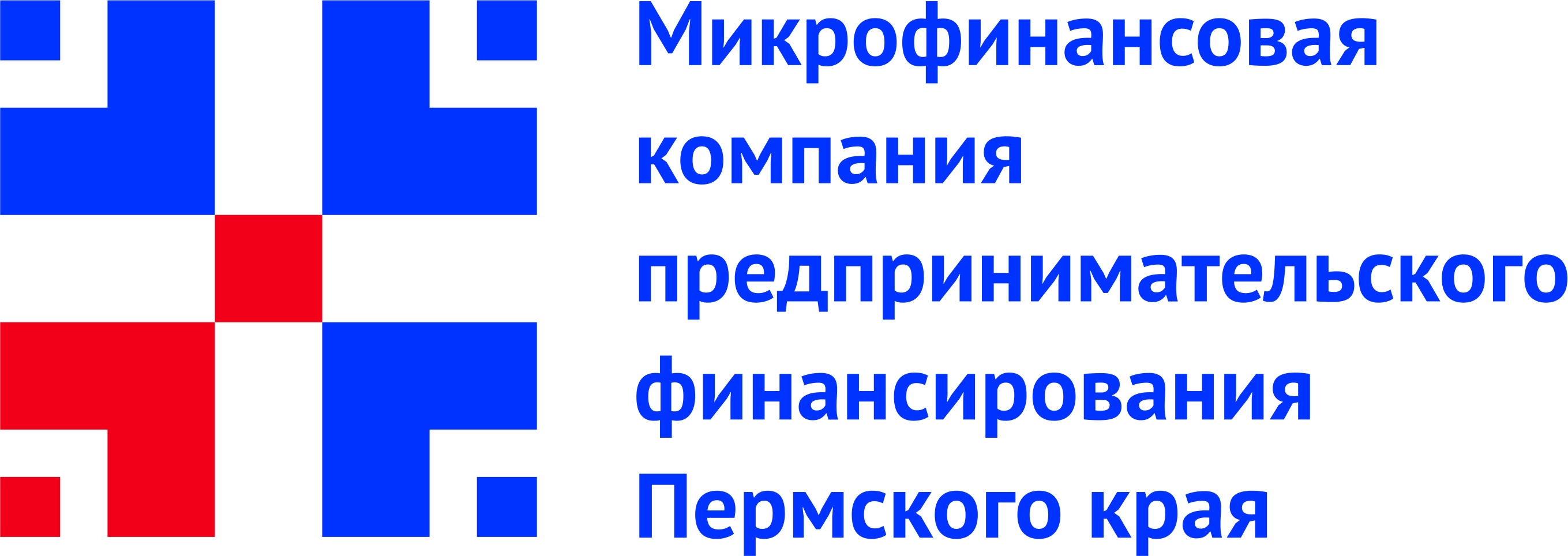 Акция для субъектов малого и среднего предпринимательства (юридические лица, индивидуальные предприниматели, крестьянские (фермерские) хозяйства)АО «Микрофинансовая компания Пермского края» (100% акций принадлежит Пермскому краю в лице Министерства промышленности, предпринимательства и торговли) объявляет об акции по предоставлению государственных микрозаймов:ВСЕ МИКРОЗАЙМЫна сумму до 3 млн. руб. сроком на 5 лет с отсрочкой платежа основного долга на 5 мес. по ставке 11% годовых;ЗАЕМ «ИНВЕСТИЦИОННЫЙ МСП» (приобретение оборудования, коммерческой недвижимости, приобретение или ремонт основных средств) на сумму от 3 до 15 млн. руб. сроком на 5 лет с отсрочкой платежа основного долга на 36 мес. по ставке 12% годовых.Срок проведения акции: с 16.03.2017 по 30.04.2017	Консультацию можно получить по телефону горячей линии: (342) 211-05-20Сайт компании: www.pcrp.ruПеречень документов для подготовки заявки размещен на сайте в разделе «Документы для подачи заявки».Срок рассмотрения заявки и принятия по ней решения: 7 рабочих дней.Сдать документы можно в 53 филиалах Центра «Мои документы» (МФЦ) или по адресу размещения Общества (г. Пермь, ул. Монастырская, 12, 4 этаж, 43 кабинет). Перечень адресов, где ведется прием документов, можно уточнить на сайте в разделе «Порядок подачи документов».